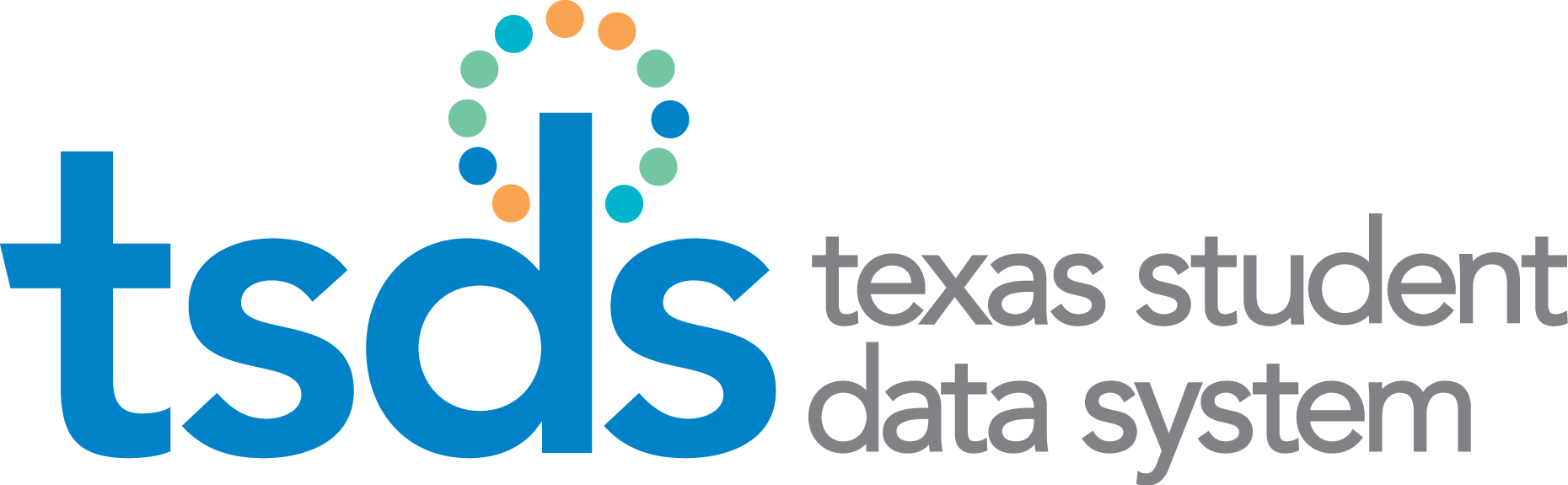 Texas Education Data Standards (TEDS)2021-2022 Cumulative Change LogPreliminary Version 2022.0.0December 1, 2020Prepared by: Information Technology Services Business Management DivisionDocument HistoryAction column:New = this indicates that the element/code table/code is new to TEDSAdded = this indicates that the element/code table/code is new to the interchange/code table but not to TEDSRevised = this indicates that the data element/code table/code has been updated in TEDSDeleted = this indicates that the data element/code table/code has been deleted from TEDSRemoved = this indicates that the data element/code table/code has been removed from an interchange/element/code table or collectionData SubmissionData Components – InterchangesData Components – Complex Types and Data ElementsCode TablesThe Cumulative Change Log for Code Tables can be found at:  https://www.texasstudentdatasystem.org/sites/texasstudentdatasystem.org/files/2022.0.0_TEDS_Code_Table_Change_Log_December_2020.docx RulesThe Cumulative Change Log for Data Validation Rules can be found at:https://www.texasstudentdatasystem.org/sites/texasstudentdatasystem.org/files/2022.0.0_TEDS_Rules_Change_Log_December_2020.docx VERSIONDATEDESCRIPTIONPreliminary2022.0.0December 1, 2020Change log created – Preliminary VersionVersionItemDescription of ChangesActionODS CollData CollSubmission2022.0.0Timelines2021-2022 Submission Timelines have been updatedRevisedAllAllAll2022.0.0Early NoticeEarly Notice of PEIMS Reporting Changes for the 2022-2023 School Year was added to the TWEDS Menu.This Early Notice is regarding the collection of new mandatory field FINANCIAL-AID-APPLICATION-CODE for all 2021-2022 graduates on the StudentGraduationProgramExtension complex type.  Each 2021-2022 graduate will need to be reported as either having completed a financial aid application form or having submitted an exception.NewFALL(1)PEIMSFallTX-Core-Extension SchemaTX-Core-Extension SchemaTX-Core-Extension SchemaTX-Core-Extension SchemaTX-Core-Extension SchemaTX-Core-Extension SchemaTX-Core-Extension SchemaInterchangeEducationOrgCalendarInterchangeEducationOrgCalendarInterchangeEducationOrgCalendarInterchangeEducationOrgCalendarInterchangeEducationOrgCalendarInterchangeEducationOrgCalendarInterchangeEducationOrgCalendarVersionComplex TypeDescription of ChangesActionODS CollData CollSubmission2022.0.0VariousRevised Domain of Values for various data elementsRevisedVariousVariousVariousTX-Core-Extension SchemaTX-Core-Extension SchemaTX-Core-Extension SchemaTX-Core-Extension SchemaTX-Core-Extension SchemaTX-Core-Extension SchemaTX-Core-Extension SchemaInterchangeStudentExtensionInterchangeStudentExtensionInterchangeStudentExtensionInterchangeStudentExtensionInterchangeStudentExtensionInterchangeStudentExtensionInterchangeStudentExtensionVersionComplex TypeDescription of ChangesActionODS CollData CollSubmission2022.0.0StudentExtensionRevised Domain of Values for various data elementsRevisedVariousVariousVarious2022.0.0StudentExtensionRevised data element length:E1054 CRISIS-CODE (TX-CrisisIndicator) – revised from 2 to 3RevisedFALL(1)SUMR(3)EXYR(4)PEIMSFallSummerExt YearTX-Core-Extension SchemaTX-Core-Extension SchemaTX-Core-Extension SchemaTX-Core-Extension SchemaTX-Core-Extension SchemaTX-Core-Extension SchemaTX-Core-Extension SchemaInterchangeStudentParentExtensionInterchangeStudentParentExtensionInterchangeStudentParentExtensionInterchangeStudentParentExtensionInterchangeStudentParentExtensionInterchangeStudentParentExtensionInterchangeStudentParentExtensionVersionComplex TypeDescription of ChangesActionODS CollData CollSubmission2022.0.0StudentExtensionRevised Domain of Values for various data elementsRevisedVariousVariousVariousTX-Core-Extension SchemaTX-Core-Extension SchemaTX-Core-Extension SchemaTX-Core-Extension SchemaTX-Core-Extension SchemaTX-Core-Extension SchemaTX-Core-Extension SchemaInterchangeStudentEnrollmentExtensionInterchangeStudentEnrollmentExtensionInterchangeStudentEnrollmentExtensionInterchangeStudentEnrollmentExtensionInterchangeStudentEnrollmentExtensionInterchangeStudentEnrollmentExtensionInterchangeStudentEnrollmentExtensionVersionComplex TypeDescription of ChangesActionODS CollData CollSubmission2022.0.0VariousRevised Domain of Values for various data elementsRevisedVariousVariousVariousTX-Core-Extension SchemaTX-Core-Extension SchemaTX-Core-Extension SchemaTX-Core-Extension SchemaTX-Core-Extension SchemaTX-Core-Extension SchemaTX-Core-Extension SchemaInterchangeStaffAssociationExtensionInterchangeStaffAssociationExtensionInterchangeStaffAssociationExtensionInterchangeStaffAssociationExtensionInterchangeStaffAssociationExtensionInterchangeStaffAssociationExtensionInterchangeStaffAssociationExtensionVersionComplex TypeDescription of ChangesActionODS CollData CollSubmission2022.0.0VariousRevised Domain of Values for various data elementsRevisedVariousVariousVariousTX-Core-Extension SchemaTX-Core-Extension SchemaTX-Core-Extension SchemaTX-Core-Extension SchemaTX-Core-Extension SchemaTX-Core-Extension SchemaTX-Core-Extension SchemaInterchangeStudentAttendanceExtensionInterchangeStudentAttendanceExtensionInterchangeStudentAttendanceExtensionInterchangeStudentAttendanceExtensionInterchangeStudentAttendanceExtensionInterchangeStudentAttendanceExtensionInterchangeStudentAttendanceExtensionVersionComplex TypeDescription of ChangesActionODS CollData CollSubmission2022.0.0VariousRevised Domain of Values for various data elementsRevisedVariousVariousVarious2022.0.0BasicReportingPeriodAttendanceExtensionDeleted the following data elements from the complex type and from TEDS. Removed the data elements from PEIMS Summer and Extended Year submissions:E1678 RS-TOTAL-ELIGIBLE-DAYS-PRESENT (TX-RSTotalEligibleDaysPresent)E1679 RA-TOTAL-ELIGIBLE-DAYS-PRESENT (TX-RATotalEligibleDaysPresent)DeletedSUMR(3)EXYR(4)PEIMSSummerExt Year2022.0.0SpecialProgramsReportingPeriodAttendanceExtensionDeleted the following data elements from the complex type and from TEDS. Removed the data elements from PEIMS Summer and Extended Year submissions:E1680 RS-BILINGUAL/ESL-FUNDING-CODE (TX-RSBilingualESLFundingCode)E1681 RA-BILINGUAL/ESL-FUNDING-CODE (TX-RABilingualESLFundingCode)E1682 RS-TOTAL-ELIG-BILINGUAL/ESL-DAYS-PRESENT (TX-RSTotalEligibleDaysPresent)E1683 RA-TOTAL-ELIG-BILINGUAL/ESL-DAYS-PRESENT (TX-RATotalEligibleDaysPresent)E1686 RS-TOTAL-ELIG-PREG-REL-SVCS-DAYS-PRESENT (TX-RSTotalEligibleDaysPresentE1687 RA-TOTAL-ELIG-PREG-REL-SVCS-DAYS-PRESENT (TX-RATotalEligibleDaysPresent)E1688 RS-TOTAL-ELIG-SP-ED-MAINSTREAM-DAYS-PRESENT (TX-RSTotalEligibleDaysPresent)E1689 RA-TOTAL-ELIG-SP-ED-MAINSTREAM-DAYS-PRESENT (TX-RATotalEligibleDaysPresent)E1690 RS-ELIGIBLE-DAYS-PRESENT-IN-INSTR-SETTING (TX-RSTotalEligibleDaysPresent)E1691 RA-ELIGIBLE-DAYS-PRESENT-IN-INSTR-SETTING (TX-RATotalEligibleDaysPresent)E1692 RS-INSTRUCTIONAL-SETTING-CODE (TX-RSInstructionalSetting)E1693 RA-INSTRUCTIONAL-SETTING-CODE (TX-RAInstructionalSetting)DeletedSUMR(3)EXYR(4)PEIMSSummerExt Year2022.0.0SpecialProgramsReportingPeriodAttendanceExtensionDeleted the following data elements from the complex type and from TEDS. Removed the data elements from PEIMS Summer submission:E1684 RS-TOTAL-ELIG-RESIDENTIAL-FACILITY-DAYS-PRESENT (TX-RSTotalEligibleDaysPresent)E1685 RA-TOTAL-ELIG-RESIDENTIAL-FACILITY-DAYS-PRESENT (TX-RATotalEligibleDaysPresent)E1694 RS-EXCESS-HOURS-IN-INSTRUCTIONAL-SETTING (TX-RSExcessHoursInstrSetting)E1695 RA-EXCESS-HOURS-IN-INSTRUCTIONAL-SETTING (TX-RAExcessHoursInstrSetting)E1696 RS-ELIGIBLE-DAYS-PRESENT-V1 (TX-RSCTEEligibleDaysPresentV1)E1697 RS-ELIGIBLE-DAYS-PRESENT-V2 (TX-RSCTEEligibleDaysPresentV2)E1698 RS-ELIGIBLE-DAYS-PRESENT-V3 (TX-RSCTEEligibleDaysPresentV3)E1699 RS-ELIGIBLE-DAYS-PRESENT-V4 (TX-RSCTEEligibleDaysPresentV4)E1700 RS-ELIGIBLE-DAYS-PRESENT-V5 (TX-RSCTEEligibleDaysPresentV5)E1701 RS-ELIGIBLE-DAYS-PRESENT-V6 (TX-RSCTEEligibleDaysPresentV6)E1702 RA-ELIGIBLE-DAYS-PRESENT-V1 (TX-RACTEEligibleDaysPresentV1)E1703 RA-ELIGIBLE-DAYS-PRESENT-V2 (TX-RACTEEligibleDaysPresentV2)E1704 RA-ELIGIBLE-DAYS-PRESENT-V3 (TX-RACTEEligibleDaysPresentV3)E1705 RA-ELIGIBLE-DAYS-PRESENT-V4 (TX-RACTEEligibleDaysPresentV4)E1706 RA-ELIGIBLE-DAYS-PRESENT-V5 (TX-RACTEEligibleDaysPresentV5)E1707 RA-ELIGIBLE-DAYS-PRESENT-V6 (TX-RACTEEligibleDaysPresentV6)DeletedSUMR(3)PEIMSSummerTX-Core-Extension SchemaTX-Core-Extension SchemaTX-Core-Extension SchemaTX-Core-Extension SchemaTX-Core-Extension SchemaTX-Core-Extension SchemaTX-Core-Extension SchemaInterchangeStudentDisciplineExtensionInterchangeStudentDisciplineExtensionInterchangeStudentDisciplineExtensionInterchangeStudentDisciplineExtensionInterchangeStudentDisciplineExtensionInterchangeStudentDisciplineExtensionInterchangeStudentDisciplineExtensionVersionComplex TypeDescription of ChangesActionODS CollData CollSubmission2022.0.0VariousRevised Domain of Values for various data elementsRevisedVariousVariousVariousTX-Core-Extension SchemaTX-Core-Extension SchemaTX-Core-Extension SchemaTX-Core-Extension SchemaTX-Core-Extension SchemaTX-Core-Extension SchemaTX-Core-Extension SchemaInterchangeStudentProgramExtensionInterchangeStudentProgramExtensionInterchangeStudentProgramExtensionInterchangeStudentProgramExtensionInterchangeStudentProgramExtensionInterchangeStudentProgramExtensionInterchangeStudentProgramExtensionVersionComplex TypeDescription of ChangesActionODS CollData CollSubmission2022.0.0VariousRevised Domain of Values for various data elementsRevisedVariousVariousVarious2022.0.0StudentProgramExtensionDeleted the following data element:E1708 PRIOR-YEAR-BILINGUAL/ESL-SUMMER-SCHOOL-INDICATOR-CODE (TX-PriorYearBilingualESLSummer)DeletedEXYRPEIMSExt YearTX-Core-Extension SchemaTX-Core-Extension SchemaTX-Core-Extension SchemaTX-Core-Extension SchemaTX-Core-Extension SchemaTX-Core-Extension SchemaTX-Core-Extension SchemaInterchangeStudentAssessmentInterchangeStudentAssessmentInterchangeStudentAssessmentInterchangeStudentAssessmentInterchangeStudentAssessmentInterchangeStudentAssessmentInterchangeStudentAssessmentVersionComplex TypeDescription of ChangesActionODS CollData CollSubmission2022.0.0VariousRevised Domain of Values for various data elementsRevisedVariousVariousVariousTX-Core-Extension SchemaTX-Core-Extension SchemaTX-Core-Extension SchemaTX-Core-Extension SchemaTX-Core-Extension SchemaTX-Core-Extension SchemaTX-Core-Extension SchemaInterchangeStudentCohortInterchangeStudentCohortInterchangeStudentCohortInterchangeStudentCohortInterchangeStudentCohortInterchangeStudentCohortInterchangeStudentCohortVersionComplex TypeDescription of ChangesActionODS CollData CollSubmission2022.0.0VariousRevised Domain of Values for various data elementsRevisedVariousVariousVariousTX-Core-Extension SchemaTX-Core-Extension SchemaTX-Core-Extension SchemaTX-Core-Extension SchemaTX-Core-Extension SchemaTX-Core-Extension SchemaTX-Core-Extension SchemaInterchangeStudentRestraintEventExtensionInterchangeStudentRestraintEventExtensionInterchangeStudentRestraintEventExtensionInterchangeStudentRestraintEventExtensionInterchangeStudentRestraintEventExtensionInterchangeStudentRestraintEventExtensionInterchangeStudentRestraintEventExtensionVersionComplex TypeDescription of ChangesActionODS CollData CollSubmission2022.0.0VariousRevised Domain of Values for various data elementsRevisedVariousVariousVariousEducation Organization CategoryEducation Organization CategoryEducation Organization CategoryEducation Organization CategoryEducation Organization CategoryEducation Organization CategoryEducation Organization CategoryEducation Organization CategoryEducation Organization CategoryEducation Organization Category10200 – CalendarDateExtension Complex Type10200 – CalendarDateExtension Complex Type10200 – CalendarDateExtension Complex Type10200 – CalendarDateExtension Complex Type10200 – CalendarDateExtension Complex Type10200 – CalendarDateExtension Complex Type10200 – CalendarDateExtension Complex Type10200 – CalendarDateExtension Complex Type10200 – CalendarDateExtension Complex Type10200 – CalendarDateExtension Complex TypeVersionData Element IdData Element NameXML NameDescription of ChangesActionODS CollData CollSubmissionImpact XSD?2022.0.0E1168CALENDAR-DATEDateRevised Domain of Values from yyyy=2020-2021 to yyyy=2021-2022RevisedSUMR(3)EXYR(4)PEIMSSummerExt YearYesEducation Organization CategoryEducation Organization CategoryEducation Organization CategoryEducation Organization CategoryEducation Organization CategoryEducation Organization CategoryEducation Organization CategoryEducation Organization CategoryEducation Organization CategoryEducation Organization Category10200 – ReportingPeriodExtension Complex Type10200 – ReportingPeriodExtension Complex Type10200 – ReportingPeriodExtension Complex Type10200 – ReportingPeriodExtension Complex Type10200 – ReportingPeriodExtension Complex Type10200 – ReportingPeriodExtension Complex Type10200 – ReportingPeriodExtension Complex Type10200 – ReportingPeriodExtension Complex Type10200 – ReportingPeriodExtension Complex Type10200 – ReportingPeriodExtension Complex TypeVersionData Element IdData Element NameXML NameDescription of ChangesActionODS CollData CollSubmissionImpact XSD?2022.0.0E1568REPORTING-PERIOD-BEGIN-DATEBeginDateRevised Domain of Values from yyyy=2020-2021 to yyyy=2021-2022RevisedSUMR(3)EXYR(4)PEIMSSummerExt YearYes2022.0.0E1569REPORTING-PERIOD-END-DATEEndDateRevised Domain of Values from yyyy=2020-2021 to yyyy=2021-2022RevisedSUMR(3)EXYR(4)PEIMSSummerExt YearYesStaff CategoryStaff CategoryStaff CategoryStaff CategoryStaff CategoryStaff CategoryStaff CategoryStaff CategoryStaff CategoryStaff Category30040 – StaffExtension Complex Type 30040 – StaffExtension Complex Type 30040 – StaffExtension Complex Type 30040 – StaffExtension Complex Type 30040 – StaffExtension Complex Type 30040 – StaffExtension Complex Type 30040 – StaffExtension Complex Type 30040 – StaffExtension Complex Type 30040 – StaffExtension Complex Type 30040 – StaffExtension Complex Type VersionData Element IdData Element NameXML NameDescription of ChangesActionODS CollData CollSubmissionImpact XSD?2022.0.0E0006DATE-OF-BIRTHBirthDateRevised Domain of Values from yyyy=1922-2021 to yyyy=1923-2022RevisedTSDSFALL(1)EXYR(4)CRPEIMSCRFCRWFallExt YearYesStaff CategoryStaff CategoryStaff CategoryStaff CategoryStaff CategoryStaff CategoryStaff CategoryStaff CategoryStaff CategoryStaff Category30305 / 50300 – TeacherSectionAssociationExtension Complex Type30305 / 50300 – TeacherSectionAssociationExtension Complex Type30305 / 50300 – TeacherSectionAssociationExtension Complex Type30305 / 50300 – TeacherSectionAssociationExtension Complex Type30305 / 50300 – TeacherSectionAssociationExtension Complex Type30305 / 50300 – TeacherSectionAssociationExtension Complex Type30305 / 50300 – TeacherSectionAssociationExtension Complex Type30305 / 50300 – TeacherSectionAssociationExtension Complex Type30305 / 50300 – TeacherSectionAssociationExtension Complex Type30305 / 50300 – TeacherSectionAssociationExtension Complex TypeVersionData Element IdData Element NameXML NameDescription of ChangesActionODS CollData CollSubmissionImpact XSD?2022.0.0E1065ASSIGNMENT-BEGIN-DATEBeginDateRevised Domain of Values from yyyy=2020-2021 to yyyy=2021-2022RevisedTSDSCRECDSCRFCRWECDS-KGECDS-PKYes2022.0.0E1066ASSIGNMENT-END-DATEEndDateRevised Domain of Values from yyyy=2020-2021 to yyyy=2021-2022RevisedTSDSCRECDSCRFCRWECDS-KGECDS-PKYesStudent CategoryStudent CategoryStudent CategoryStudent CategoryStudent CategoryStudent CategoryStudent CategoryStudent CategoryStudent CategoryStudent Category40100 / 49010 – StudentExtension Complex Type 40100 / 49010 – StudentExtension Complex Type 40100 / 49010 – StudentExtension Complex Type 40100 / 49010 – StudentExtension Complex Type 40100 / 49010 – StudentExtension Complex Type 40100 / 49010 – StudentExtension Complex Type 40100 / 49010 – StudentExtension Complex Type 40100 / 49010 – StudentExtension Complex Type 40100 / 49010 – StudentExtension Complex Type 40100 / 49010 – StudentExtension Complex Type VersionData Element IdData Element NameXML NameDescription of ChangesActionODS CollData CollSubmissionImpact XSD?2022.0.0E0006DATE-OF-BIRTHBirthDateRevised Domain of Values from yyyy=1922-2021 to yyyy=1923-2022RevisedTSDSFALL(1)SUMR(3)EXYR(4)CSWCRECDSPEIMSRFTSELASPPI-14CSWCRFCRWECDS-KGECDS-PKFallSummerExt YearRFTSELASPPI-14Yes2022.0.0E1632EFFECTIVE-DATETX-DateCertEarnedRevised Domain of Values from yyyy=2020-2021 to yyyy=2021-2022RevisedFALL(1)SUMR(3)PEIMSFallSummerYes2022.0.0E1632EFFECTIVE-DATETX-DateCertEarnedRevised Data Element Reporting Requirements regarding the reporting of IBCs based upon the date they are earned.RevisedFALL(1)SUMR(3)PEIMSFallSummerNo2022.0.0E1054CRISIS-CODETX-CrisisIndicatorExpanded Data Element length from two to three. RevisedFALL(1)SUMR(3)EXYR(4)PEIMSFallSummerExt YearYes2022.0.0E1054CRISIS-CODETX-CrisisIndicatorRevised Data Element Reporting Requirements to remove 2020-2021 specific guidanceRevisedFALL(1)SUMR(3)EXYR(4)PEIMSFallSummerExt YearNoStudent CategoryStudent CategoryStudent CategoryStudent CategoryStudent CategoryStudent CategoryStudent CategoryStudent CategoryStudent CategoryStudent Category40110 / 43415 – StudentSchoolAssociationExtension Complex Type 40110 / 43415 – StudentSchoolAssociationExtension Complex Type 40110 / 43415 – StudentSchoolAssociationExtension Complex Type 40110 / 43415 – StudentSchoolAssociationExtension Complex Type 40110 / 43415 – StudentSchoolAssociationExtension Complex Type 40110 / 43415 – StudentSchoolAssociationExtension Complex Type 40110 / 43415 – StudentSchoolAssociationExtension Complex Type 40110 / 43415 – StudentSchoolAssociationExtension Complex Type 40110 / 43415 – StudentSchoolAssociationExtension Complex Type 40110 / 43415 – StudentSchoolAssociationExtension Complex Type VersionData Element IdData Element NameXML NameDescription of ChangesActionODS CollData CollSubmissionImpact XSD?2022.0.0E1044LAST-DATE-OF-ENROLLMENTTX-LastDateOfEnrollmentRevised Domain of Values from yyyy=2020-2021 to yyyy=2021-2022RevisedSUMR(3)PEIMSSummerYesStudent CategoryStudent CategoryStudent CategoryStudent CategoryStudent CategoryStudent CategoryStudent CategoryStudent CategoryStudent CategoryStudent Category40110 / 50300 – StudentSectionAssociation Complex Type40110 / 50300 – StudentSectionAssociation Complex Type40110 / 50300 – StudentSectionAssociation Complex Type40110 / 50300 – StudentSectionAssociation Complex Type40110 / 50300 – StudentSectionAssociation Complex Type40110 / 50300 – StudentSectionAssociation Complex Type40110 / 50300 – StudentSectionAssociation Complex Type40110 / 50300 – StudentSectionAssociation Complex Type40110 / 50300 – StudentSectionAssociation Complex Type40110 / 50300 – StudentSectionAssociation Complex TypeVersionData Element IdData Element NameXML NameDescription of ChangesActionODS CollData CollSubmissionImpact XSD?2022.0.0E1069STUDENT-BEGIN-DATEBeginDateRevised Domain of Values from yyyy=2020-2021 to yyyy=2021-2022RevisedTSDSSUMR(3)EXYR(4)CRECDSPEIMSCRFCRWECDS-KGECDS-PKSummerExt YearYes2022.0.0E1070STUDENT-END-DATEEndDateRevised Domain of Values from yyyy=2020-2021 to yyyy=2021-2022RevisedTSDSSUMR(3)EXYR(4)CRECDSPEIMSCRFCRWECDS-KGECDS-PKSummerExt YearYesStudent CategoryStudent CategoryStudent CategoryStudent CategoryStudent CategoryStudent CategoryStudent CategoryStudent CategoryStudent CategoryStudent Category40110 – StudentProgramExtension40110 – StudentProgramExtension40110 – StudentProgramExtension40110 – StudentProgramExtension40110 – StudentProgramExtension40110 – StudentProgramExtension40110 – StudentProgramExtension40110 – StudentProgramExtension40110 – StudentProgramExtension40110 – StudentProgramExtensionVersionData Element IdData Element NameXML NameDescription of ChangesActionODS CollData CollSubmissionImpact XSD?2022.0.0E1708PRIOR-YEAR-BILINGUAL/ESL-SUMMER-SCHOOL-INDICATOR-CODETX-PriorYearBilingualESLSummerDeleted Data Element from TEDS and removed from complex typeDeletedEXYR(4)PEIMSExt YearYesStudent CategoryStudent CategoryStudent CategoryStudent CategoryStudent CategoryStudent CategoryStudent CategoryStudent CategoryStudent CategoryStudent Category40115 – StudentResidentialFacilityAssociationExtension Complex Type 40115 – StudentResidentialFacilityAssociationExtension Complex Type 40115 – StudentResidentialFacilityAssociationExtension Complex Type 40115 – StudentResidentialFacilityAssociationExtension Complex Type 40115 – StudentResidentialFacilityAssociationExtension Complex Type 40115 – StudentResidentialFacilityAssociationExtension Complex Type 40115 – StudentResidentialFacilityAssociationExtension Complex Type 40115 – StudentResidentialFacilityAssociationExtension Complex Type 40115 – StudentResidentialFacilityAssociationExtension Complex Type 40115 – StudentResidentialFacilityAssociationExtension Complex Type VersionData Element IdData Element NameXML NameDescription of ChangesActionODS CollData CollSubmissionImpact XSD?2022.0.0E1630DATE-ENTERED-RFTX-DateEnteredRFRevised Domain of Values from yyyy=2020-2021 to yyyy=2021-2022RevisedTSDSRFTRFTYes2022.0.0E1631DATE-EXITED-RFTX-DateExitedRFRevised Domain of Values from yyyy=2020-2021 to yyyy=2021-2022RevisedTSDSRFTRFTYes2022.0.0E1632EFFECTIVE-DATETX-EffectiveDateRFStudentRevised Domain of Values from yyyy=2020-2021 to yyyy=2021-2022RevisedTSDSRFTRFTYesStudent CategoryStudent CategoryStudent CategoryStudent CategoryStudent CategoryStudent CategoryStudent CategoryStudent CategoryStudent CategoryStudent Category40203 – SchoolLeaverExtension Complex Type 40203 – SchoolLeaverExtension Complex Type 40203 – SchoolLeaverExtension Complex Type 40203 – SchoolLeaverExtension Complex Type 40203 – SchoolLeaverExtension Complex Type 40203 – SchoolLeaverExtension Complex Type 40203 – SchoolLeaverExtension Complex Type 40203 – SchoolLeaverExtension Complex Type 40203 – SchoolLeaverExtension Complex Type 40203 – SchoolLeaverExtension Complex Type VersionData Element IdData Element NameXML NameDescription of ChangesActionODS CollData CollSubmissionImpact XSD?2022.0.0E0791DATE-OF-GRADUATIONTX-DateOfGraduationRevised Domain of Values from yyyy=2019-2020 to yyyy=2020-2021RevisedFALL(1)PEIMSFallYesStudent CategoryStudent CategoryStudent CategoryStudent CategoryStudent CategoryStudent CategoryStudent CategoryStudent CategoryStudent CategoryStudent Category41163 – StudentSpecialEdProgramAssociationExtension Complex Type 41163 – StudentSpecialEdProgramAssociationExtension Complex Type 41163 – StudentSpecialEdProgramAssociationExtension Complex Type 41163 – StudentSpecialEdProgramAssociationExtension Complex Type 41163 – StudentSpecialEdProgramAssociationExtension Complex Type 41163 – StudentSpecialEdProgramAssociationExtension Complex Type 41163 – StudentSpecialEdProgramAssociationExtension Complex Type 41163 – StudentSpecialEdProgramAssociationExtension Complex Type 41163 – StudentSpecialEdProgramAssociationExtension Complex Type 41163 – StudentSpecialEdProgramAssociationExtension Complex Type VersionData Element IdData Element NameXML NameDescription of ChangesActionODS CollData CollSubmissionImpact XSD?2022.0.0E1632EFFECTIVE-DATETX-EffectiveDateSpEdRevised Domain of Values from yyyy=2020-2021 to yyyy=2021-2022RevisedFALL(1)SUMR(3)TSDSPEIMSRFTFallSummerRFTYes2022.0.0E1632EFFECTIVE-DATETX-EffectiveDateDisabilitiesRevised Domain of Values from yyyy=2020-2021 to yyyy=2021-2022RevisedFALL(1)SUMR(3)TSDSPEIMSRFTFallSummerRFTYes2022.0.0E1632EFFECTIVE-DATETX-EffectiveDateServicesRevised Domain of Values from yyyy=2020-2021 to yyyy=2021-2022RevisedFALL(1)SUMR(3)TSDSPEIMSRFTFallSummerRFTYesStudent CategoryStudent CategoryStudent CategoryStudent CategoryStudent CategoryStudent CategoryStudent CategoryStudent CategoryStudent CategoryStudent Category42400 – BasicReportingPeriodAttendanceExtension Complex Type42400 – BasicReportingPeriodAttendanceExtension Complex Type42400 – BasicReportingPeriodAttendanceExtension Complex Type42400 – BasicReportingPeriodAttendanceExtension Complex Type42400 – BasicReportingPeriodAttendanceExtension Complex Type42400 – BasicReportingPeriodAttendanceExtension Complex Type42400 – BasicReportingPeriodAttendanceExtension Complex Type42400 – BasicReportingPeriodAttendanceExtension Complex Type42400 – BasicReportingPeriodAttendanceExtension Complex Type42400 – BasicReportingPeriodAttendanceExtension Complex TypeVersionData Element IdData Element NameXML NameDescription of ChangesActionODS CollData CollSubmissionImpact XSD?2022.0.0E1678RS-TOTAL-ELIGIBLE-DAYS-PRESENT TX-RSTotalEligibleDaysPresentDeleted Data Element from TEDS. Removed from PEIMS Summer and Extended Year submissionsDeletedSUMR(3)EXYR(4)PEIMSSummerExt YearYes2022.0.0E1679RA-TOTAL-ELIGIBLE-DAYS-PRESENT TX-RATotalEligibleDaysPresentDeleted Data Element from TEDS. Removed from PEIMS Summer and Extended Year submissionsDeletedSUMR(3)EXYR(4)PEIMSSummerExt YearYesStudent CategoryStudent CategoryStudent CategoryStudent CategoryStudent CategoryStudent CategoryStudent CategoryStudent CategoryStudent CategoryStudent Category42401 – SpecialProgramsReportingPeriodAttendanceExtension Complex Type42401 – SpecialProgramsReportingPeriodAttendanceExtension Complex Type42401 – SpecialProgramsReportingPeriodAttendanceExtension Complex Type42401 – SpecialProgramsReportingPeriodAttendanceExtension Complex Type42401 – SpecialProgramsReportingPeriodAttendanceExtension Complex Type42401 – SpecialProgramsReportingPeriodAttendanceExtension Complex Type42401 – SpecialProgramsReportingPeriodAttendanceExtension Complex Type42401 – SpecialProgramsReportingPeriodAttendanceExtension Complex Type42401 – SpecialProgramsReportingPeriodAttendanceExtension Complex Type42401 – SpecialProgramsReportingPeriodAttendanceExtension Complex TypeVersionData Element IdData Element NameXML NameDescription of ChangesActionODS CollData CollSubmissionImpact XSD?2022.0.0E1680RS-BILINGUAL/ESL-FUNDING-CODE TX-RSBilingualESLFundingCodeDeleted Data Element from TEDS. Removed from PEIMS Summer and Extended Year submissionsDeletedSUMR(3)EXYR(4)PEIMSSummerExt YearYes2022.0.0E1681RA-BILINGUAL/ESL-FUNDING-CODE TX-RABilingualESLFundingCodeDeleted Data Element from TEDS. Removed from PEIMS Summer and Extended Year submissionsDeletedSUMR(3)EXYR(4)PEIMSSummerExt YearYes2022.0.0E1682RS-TOTAL-ELIG-BILINGUAL/ESL-DAYS-PRESENT TX-RSTotalEligibleDaysPresentDeleted Data Element from TEDS. Removed from PEIMS Summer and Extended Year submissionsDeletedSUMR(3)EXYR(4)PEIMSSummerExt YearYes2022.0.0E1683RA-TOTAL-ELIG-BILINGUAL/ESL-DAYS-PRESENT TX-RATotalEligibleDaysPresentDeleted Data Element from TEDS. Removed from PEIMS Summer and Extended Year submissionsDeletedSUMR(3)EXYR(4)PEIMSSummerExt YearYes2022.0.0E1684RS-TOTAL-ELIG-RESIDENTIAL-FACILITY-DAYS-PRESENT TX-RSTotalEligibleDaysPresentDeleted Data Element from TEDS. Removed from PEIMS Summer submissionDeletedSUMR(3)PEIMSSummerYes2022.0.0E1685RA-TOTAL-ELIG-RESIDENTIAL-FACILITY-DAYS-PRESENT TX-RATotalEligibleDaysPresentDeleted Data Element from TEDS. Removed from PEIMS Summer submissionDeletedSUMR(3)PEIMSSummerYes2022.0.0E1686RS-TOTAL-ELIG-PREG-REL-SVCS-DAYS-PRESENT TX-RSTotalEligibleDaysPresentDeleted Data Element from TEDS. Removed from PEIMS Summer and Extended Year submissionsDeletedSUMR(3)EXYR(4)PEIMSSummerExt YearYes2022.0.0E1687RA-TOTAL-ELIG-PREG-REL-SVCS-DAYS-PRESENT TX-RATotalEligibleDaysPresentDeleted Data Element from TEDS. Removed from PEIMS Summer and Extended Year submissionsDeletedSUMR(3)EXYR(4)PEIMSSummerExt YearYes2022.0.0E1688RS-TOTAL-ELIG-SP-ED-MAINSTREAM-DAYS-PRESENT TX-RSTotalEligibleDaysPresentDeleted Data Element from TEDS. Removed from PEIMS Summer and Extended Year submissionsDeletedSUMR(3)EXYR(4)PEIMSSummerExt YearYes2022.0.0E1689RA-TOTAL-ELIG-SP-ED-MAINSTREAM-DAYS-PRESENT TX-RATotalEligibleDaysPresentDeleted Data Element from TEDS. Removed from PEIMS Summer and Extended Year submissionsDeletedSUMR(3)EXYR(4)PEIMSSummerExt YearYes2022.0.0E1690RS-ELIGIBLE-DAYS-PRESENT-IN-INSTR-SETTING TX-RSTotalEligibleDaysPresentDeleted Data Element from TEDS. Removed from PEIMS Summer and Extended Year submissionsDeletedSUMR(3)EXYR(4)PEIMSSummerExt YearYes2022.0.0E1691RA-ELIGIBLE-DAYS-PRESENT-IN-INSTR-SETTING TX-RATotalEligibleDaysPresentDeleted Data Element from TEDS. Removed from PEIMS Summer and Extended Year submissionsDeletedSUMR(3)EXYR(4)PEIMSSummerExt YearYes2022.0.0E1692RS-INSTRUCTIONAL-SETTING-CODE TX-RSInstructionalSettingDeleted Data Element from TEDS. Removed from PEIMS Summer and Extended Year submissionsDeletedSUMR(3)EXYR(4)PEIMSSummerExt YearYes2022.0.0E1693RA-INSTRUCTIONAL-SETTING-CODE TX-RAInstructionalSettingDeleted Data Element from TEDS. Removed from PEIMS Summer and Extended Year submissionsDeletedSUMR(3)EXYR(4)PEIMSSummerExt YearYes2022.0.0E1694RS-EXCESS-HOURS-IN-INSTRUCTIONAL-SETTING TX-RSExcessHoursInstrSettingDeleted Data Element from TEDS. Removed from PEIMS Summer submissionDeletedSUMR(3)PEIMSSummerYes2022.0.0E1695RA-EXCESS-HOURS-IN-INSTRUCTIONAL-SETTING TX-RAExcessHoursInstrSettingDeleted Data Element from TEDS. Removed from PEIMS Summer submissionDeletedSUMR(3)PEIMSSummerYes2022.0.0E1696RS-ELIGIBLE-DAYS-PRESENT-V1 TX-RSCTEEligibleDaysPresentV1Deleted Data Element from TEDS. Removed from PEIMS Summer submissionDeletedSUMR(3)PEIMSSummerYes2022.0.0E1697RS-ELIGIBLE-DAYS-PRESENT-V2TX-RSCTEEligibleDaysPresentV2Deleted Data Element from TEDS. Removed from PEIMS Summer submissionDeletedSUMR(3)PEIMSSummerYes2022.0.0E1698RS-ELIGIBLE-DAYS-PRESENT-V3TX-RSCTEEligibleDaysPresentV3Deleted Data Element from TEDS. Removed from PEIMS Summer submissionDeletedSUMR(3)PEIMSSummerYes2022.0.0E1699RS-ELIGIBLE-DAYS-PRESENT-V4TX-RSCTEEligibleDaysPresentV4Deleted Data Element from TEDS. Removed from PEIMS Summer submissionDeletedSUMR(3)PEIMSSummerYes2022.0.0E1700RS-ELIGIBLE-DAYS-PRESENT-V5TX-RSCTEEligibleDaysPresentV5Deleted Data Element from TEDS. Removed from PEIMS Summer submissionDeletedSUMR(3)PEIMSSummerYes2022.0.0E1701RS-ELIGIBLE-DAYS-PRESENT-V6TX-RSCTEEligibleDaysPresentV6Deleted Data Element from TEDS. Removed from PEIMS Summer submissionDeletedSUMR(3)PEIMSSummerYes2022.0.0E1702RA-ELIGIBLE-DAYS-PRESENT-V1 TX-RACTEEligibleDaysPresentV1Deleted Data Element from TEDS. Removed from PEIMS Summer submissionDeletedSUMR(3)PEIMSSummerYes2022.0.0E1703RA-ELIGIBLE-DAYS-PRESENT-V2TX-RACTEEligibleDaysPresentV2Deleted Data Element from TEDS. Removed from PEIMS Summer submissionDeletedSUMR(3)PEIMSSummerYes2022.0.0E1704RA-ELIGIBLE-DAYS-PRESENT-V3TX-RACTEEligibleDaysPresentV3Deleted Data Element from TEDS. Removed from PEIMS Summer submissionDeletedSUMR(3)PEIMSSummerYes2022.0.0E1705RA-ELIGIBLE-DAYS-PRESENT-V4TX-RACTEEligibleDaysPresentV4Deleted Data Element from TEDS. Removed from PEIMS Summer submissionDeletedSUMR(3)PEIMSSummerYes2022.0.0E1706RA-ELIGIBLE-DAYS-PRESENT-V5TX-RACTEEligibleDaysPresentV5Deleted Data Element from TEDS. Removed from PEIMS Summer submissionDeletedSUMR(3)PEIMSSummerYes2022.0.0E1707RA-ELIGIBLE-DAYS-PRESENT-V6TX-RACTEEligibleDaysPresentV6Deleted Data Element from TEDS. Removed from PEIMS Summer submissionDeletedSUMR(3)PEIMSSummerYesStudent CategoryStudent CategoryStudent CategoryStudent CategoryStudent CategoryStudent CategoryStudent CategoryStudent CategoryStudent CategoryStudent Category44425 – DisciplineActionExtension Complex Type 44425 – DisciplineActionExtension Complex Type 44425 – DisciplineActionExtension Complex Type 44425 – DisciplineActionExtension Complex Type 44425 – DisciplineActionExtension Complex Type 44425 – DisciplineActionExtension Complex Type 44425 – DisciplineActionExtension Complex Type 44425 – DisciplineActionExtension Complex Type 44425 – DisciplineActionExtension Complex Type 44425 – DisciplineActionExtension Complex Type VersionData Element IdData Element NameXML NameDescription of ChangesActionODS CollData CollSubmissionImpact XSD?2022.0.0E1036DATE-OF-DISCIPLINARY-ACTIONDisciplineDateRevised Domain of Values from yyyy=2020-2021 to yyyy=2021-2022RevisedSUMR(3)PEIMSSummerYesStudent CategoryStudent CategoryStudent CategoryStudent CategoryStudent CategoryStudent CategoryStudent CategoryStudent CategoryStudent CategoryStudent Category45435 – RestraintEventExtension Complex Type 45435 – RestraintEventExtension Complex Type 45435 – RestraintEventExtension Complex Type 45435 – RestraintEventExtension Complex Type 45435 – RestraintEventExtension Complex Type 45435 – RestraintEventExtension Complex Type 45435 – RestraintEventExtension Complex Type 45435 – RestraintEventExtension Complex Type 45435 – RestraintEventExtension Complex Type 45435 – RestraintEventExtension Complex Type VersionData Element IdData Element NameXML NameDescription of ChangesActionODS CollData CollSubmissionImpact XSD?2022.0.0E1034DATE-OF-RESTRAINT-EVENTEventDateRevised Domain of Values from yyyy=2020-2021 to yyyy=2021-2022RevisedSUMR(3)PEIMSSummerYesStudent CategoryStudent CategoryStudent CategoryStudent CategoryStudent CategoryStudent CategoryStudent CategoryStudent CategoryStudent CategoryStudent Category46010 – StudentReference Complex Type 46010 – StudentReference Complex Type 46010 – StudentReference Complex Type 46010 – StudentReference Complex Type 46010 – StudentReference Complex Type 46010 – StudentReference Complex Type 46010 – StudentReference Complex Type 46010 – StudentReference Complex Type 46010 – StudentReference Complex Type 46010 – StudentReference Complex Type VersionData Element IdData Element NameXML NameDescription of ChangesActionODS CollData CollSubmissionImpact XSD?2022.0.0E0006DATE-OF-BIRTHBirthDateRevised Domain of Values from yyyy=1922-2021 to yyyy=1923-2022RevisedTSDSECDSECDS-KGECDS-PKYesStudent CategoryStudent CategoryStudent CategoryStudent CategoryStudent CategoryStudent CategoryStudent CategoryStudent CategoryStudent CategoryStudent Category46010 – StudentAssessment Complex Type 46010 – StudentAssessment Complex Type 46010 – StudentAssessment Complex Type 46010 – StudentAssessment Complex Type 46010 – StudentAssessment Complex Type 46010 – StudentAssessment Complex Type 46010 – StudentAssessment Complex Type 46010 – StudentAssessment Complex Type 46010 – StudentAssessment Complex Type 46010 – StudentAssessment Complex Type VersionData Element IdData Element NameXML NameDescription of ChangesActionODS CollData CollSubmissionImpact XSD?2022.0.0E1396ADMINISTRATION-DATEAdministrationDateRevised Domain of Values from yyyy=2020-2021 to yyyy=2021-2022RevisedTSDSECDSECDS-KGECDS-PKYesCampus Course Section Category30305 / 50300 – TeacherSectionAssociationExtension Complex Type Click here to see the changes for this complex type.Campus Course Section Category40110 / 50300 – StudentSectionAssociation Complex Type Click here to see the changes for this complex type.Cohort CategoryCohort CategoryCohort CategoryCohort CategoryCohort CategoryCohort CategoryCohort CategoryCohort CategoryCohort CategoryCohort Category70010 – StaffCohortAssociation Complex Type 70010 – StaffCohortAssociation Complex Type 70010 – StaffCohortAssociation Complex Type 70010 – StaffCohortAssociation Complex Type 70010 – StaffCohortAssociation Complex Type 70010 – StaffCohortAssociation Complex Type 70010 – StaffCohortAssociation Complex Type 70010 – StaffCohortAssociation Complex Type 70010 – StaffCohortAssociation Complex Type 70010 – StaffCohortAssociation Complex Type VersionData Element IdData Element NameXML NameDescription of ChangesActionODS CollData CollSubmissionImpact XSD?2022.0.0E1378BEGIN-DATE-OF-STAFF-COHORTBeginDateRevised Domain of Values from yyyy=2020-2021 to yyyy=2021-2022RevisedTSDSECDSECDS-PKYesCohort CategoryCohort CategoryCohort CategoryCohort CategoryCohort CategoryCohort CategoryCohort CategoryCohort CategoryCohort CategoryCohort Category70010 – StudentCohortAssociation Complex Type 70010 – StudentCohortAssociation Complex Type 70010 – StudentCohortAssociation Complex Type 70010 – StudentCohortAssociation Complex Type 70010 – StudentCohortAssociation Complex Type 70010 – StudentCohortAssociation Complex Type 70010 – StudentCohortAssociation Complex Type 70010 – StudentCohortAssociation Complex Type 70010 – StudentCohortAssociation Complex Type 70010 – StudentCohortAssociation Complex Type VersionData Element IdData Element NameXML NameDescription of ChangesActionODS CollData CollSubmissionImpact XSD?2022.0.0E1411BEGIN-DATE-OF-STUDENT-COHORTBeginDateRevised Domain of Values from yyyy=2020-2021 to yyyy=2021-2022RevisedTSDSECDSECDS-PKYes